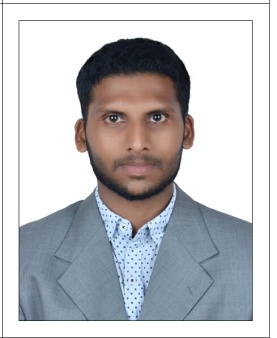 IMRAN      Email Id : imran.380422@2freemail.com CAREER OBJECTIVES:-	To be part of a growing industry with challenging work environment, offering a chance to excel in personal and team work achievement.ACADEMIC QUALIFICATION:-		WORK EXPERIENCEData Analyst – (HCL Technologies , Sholinganallur , Chennai- 119. From June 2015 to March 2018)Information migration to respective project workspaces in EDMS.Provide quality assurance of imported data, working with quality assurance analyst if necessary.Quality Checking of MEP documents and drawings from vendors. Commissioning and decommissioning of data sets.Generating reports from single or multiple systems.Evaluating changes and updates to source production systems.Managing and designing the reporting environment, including data sources, security, and metadataManaging master data, including creation, updates, and deletion.Coordination with multiple disciplines for upgrades and maintenance of engineering drawings and documents with vendors Supporting the document flow for review of Facilities Management. Monitor and audit data quality.Provide all level technical support for the Design Team from vendor side.To Store the Drawing and other cost details into the Cloud Storage Software such as Asite, PM Web tool and Livelink for future analysis. Prepared records of all engineering documents, their specification and planned the schedule for the same. Answered all queries of the internal and external customers and ensured their satisfaction. .COMPUTER PROFICIENCY:-             Tools : MS Office package, Power point, AutoCAD, Vision inspection system(rapid 4.0).PROJECT:-PERSONAL INFORMATION:-               Nationality                    : Indian               Visa Ends                      : 26-Jun-2018               Date of birth                 : 15-Jun-1992.               Languages Known       : English, Tamil, Malayalam, Arabic(R/W)DECLARATION:-I hereby declare that the information furnished above is true to the best of my knowledge and belief.DISCIPLINENAME OFINSTITUTIONBOARD/UNIVERSITYYEAR OF PASSINGAGGREGATEB.E[Mechanicalengineering]Karpagam University, CoimbatoreKarpagam University (Sec 3 UGC Act.1956)2011-20156.8CGPAXI I StandardT.M.H.N.U.M.H.S.S    STATE BOARD201163%X StandardT.M.H.N.U.M.H.S.S        MATRIC200969.6%MinorAnti-theft locking system for two wheelersDuration/Team Size3 months/ 4 memberRoleModifierEnvironmentsafety development  in two wheelersMajorInvestigation Of Microstructure And Tool Wear In Cryogenic Treated Tungsten Carbide Insert On Machining Cast IronDuration/Team Size6 months/ 5 memberRoleDeveloperEnvironmentTo improve hardness of carbide tools